МДОУ «Детский сад № 95»Консультация для родителей по теме: «22 апреля День Земли»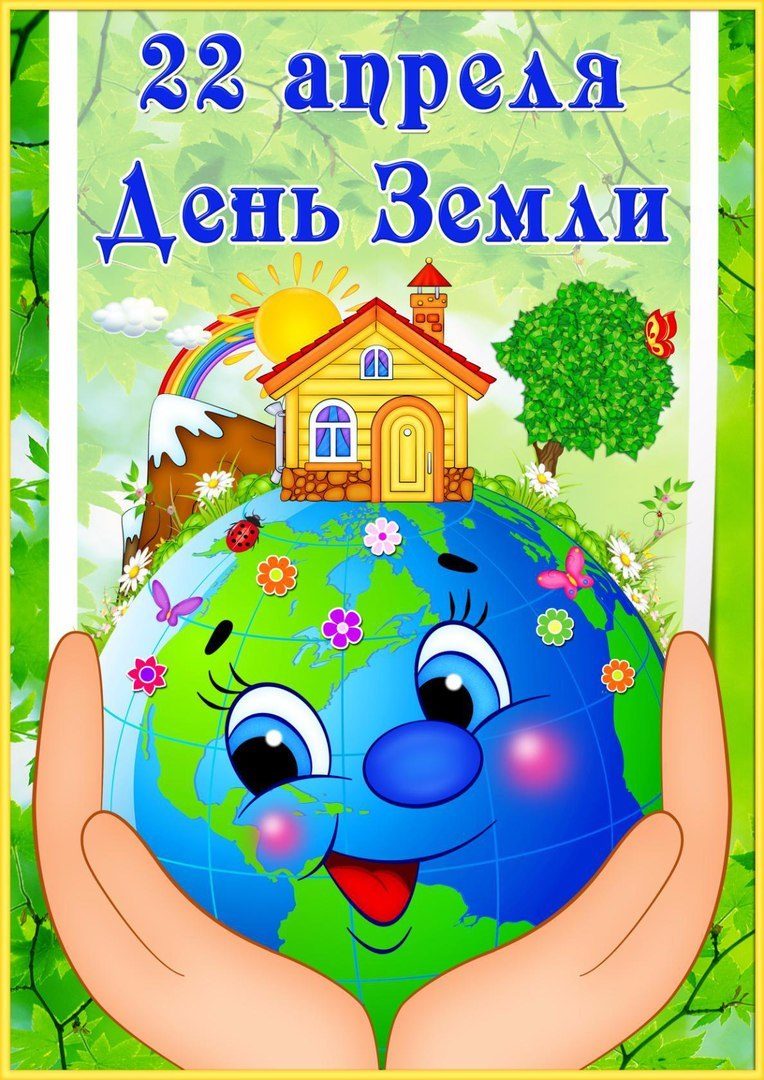 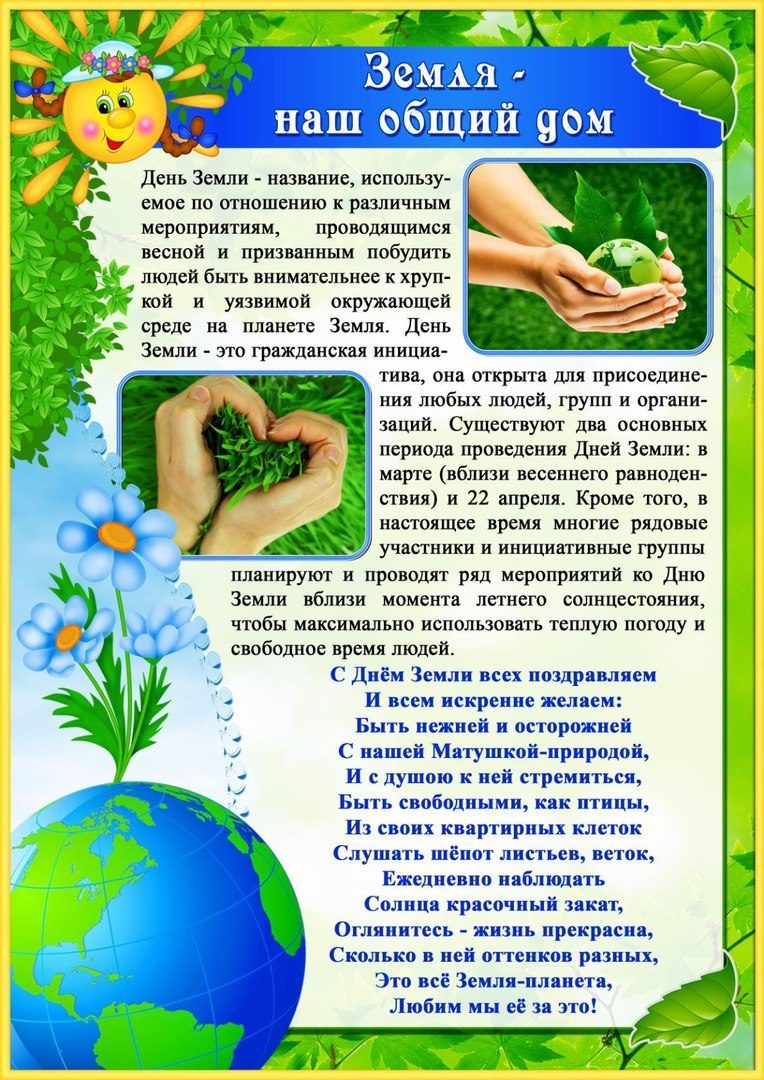 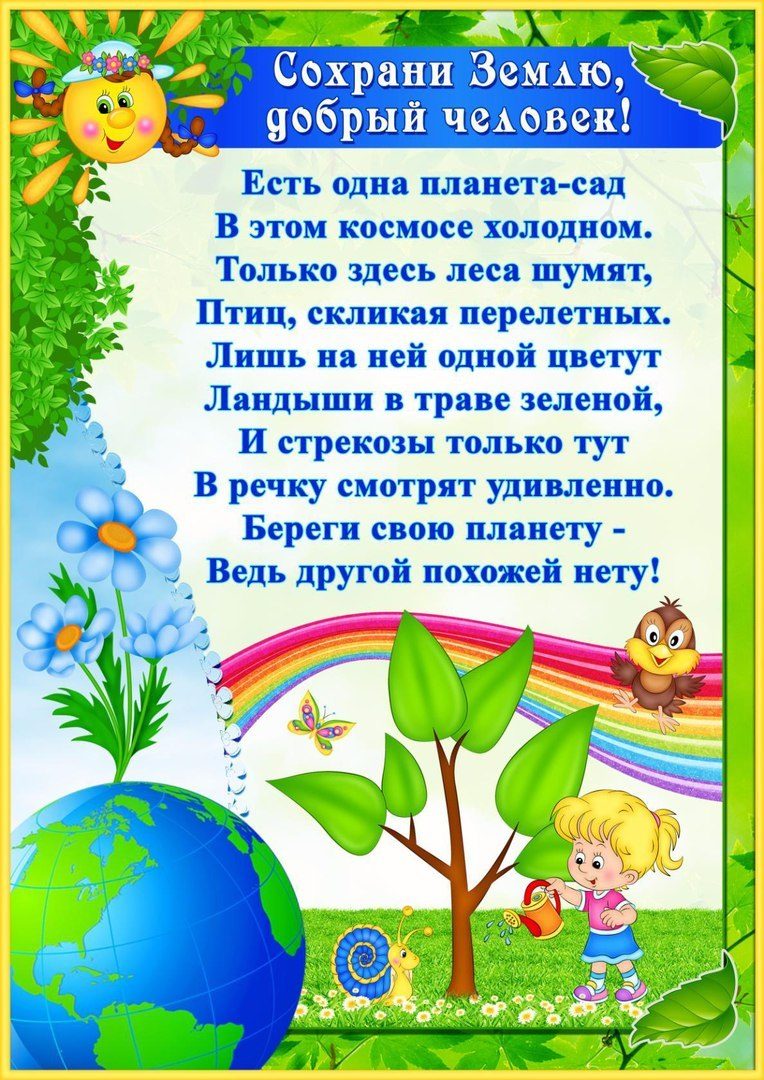 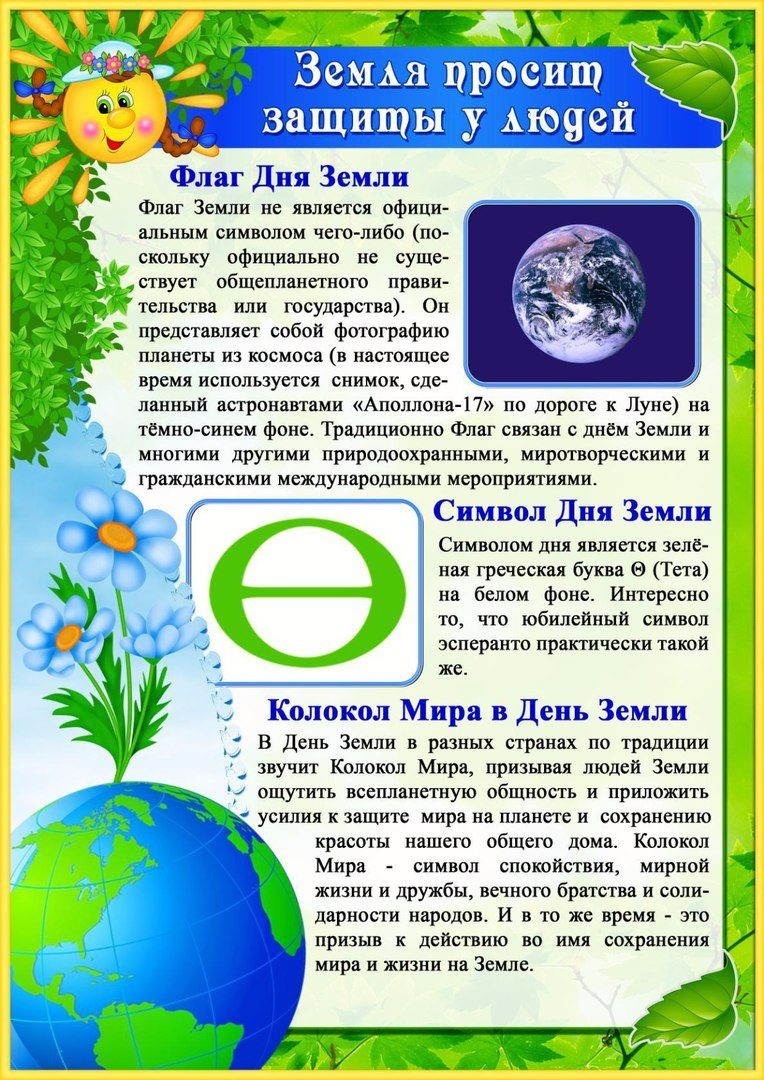 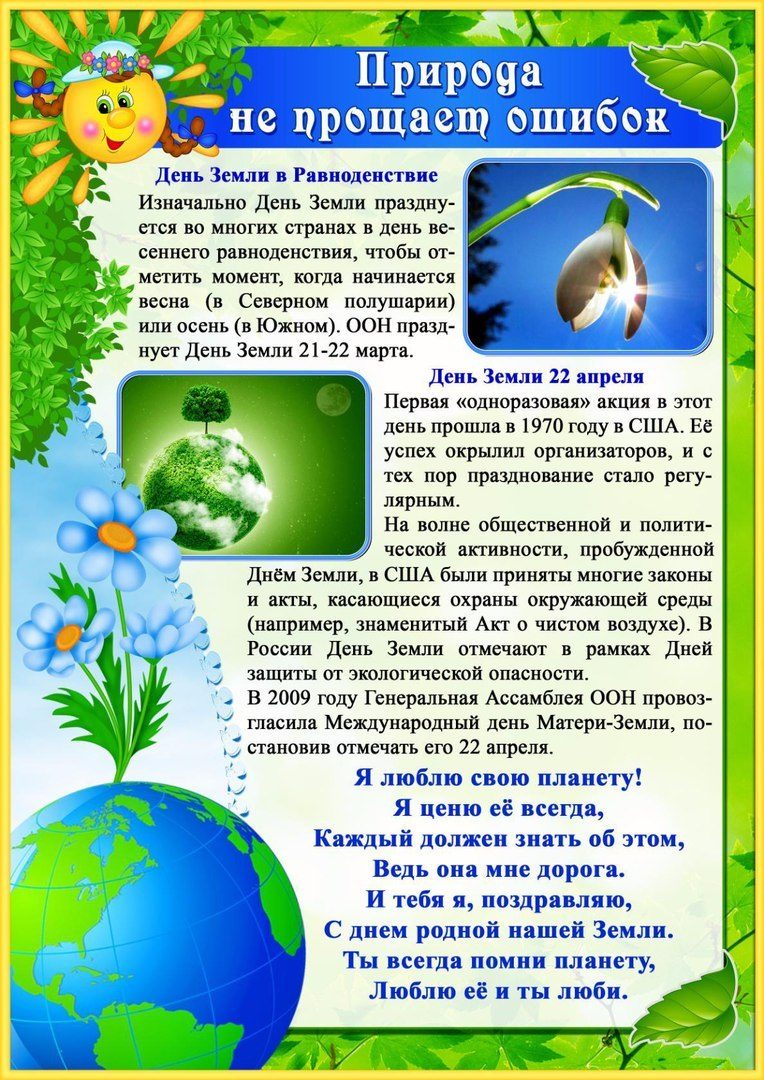 